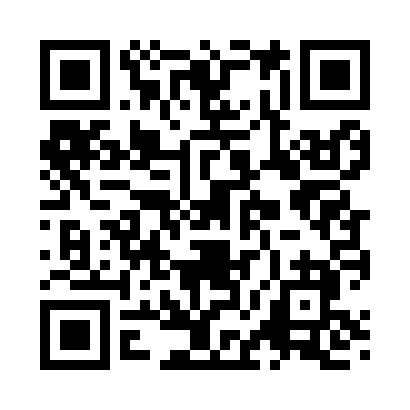 Prayer times for Sardinia, New York, USAMon 1 Jul 2024 - Wed 31 Jul 2024High Latitude Method: Angle Based RulePrayer Calculation Method: Islamic Society of North AmericaAsar Calculation Method: ShafiPrayer times provided by https://www.salahtimes.comDateDayFajrSunriseDhuhrAsrMaghribIsha1Mon3:565:411:185:228:5510:402Tue3:575:411:185:228:5510:403Wed3:575:421:185:228:5510:394Thu3:585:421:195:228:5510:395Fri3:595:431:195:228:5410:386Sat4:005:441:195:228:5410:377Sun4:015:441:195:228:5410:378Mon4:025:451:195:228:5310:369Tue4:035:461:195:228:5310:3510Wed4:045:471:205:228:5210:3411Thu4:055:471:205:228:5210:3312Fri4:075:481:205:228:5110:3213Sat4:085:491:205:228:5110:3114Sun4:095:501:205:228:5010:3015Mon4:105:511:205:228:4910:2916Tue4:115:511:205:228:4910:2817Wed4:135:521:205:228:4810:2718Thu4:145:531:205:228:4710:2619Fri4:155:541:205:218:4610:2520Sat4:175:551:205:218:4610:2421Sun4:185:561:215:218:4510:2222Mon4:195:571:215:218:4410:2123Tue4:215:581:215:208:4310:2024Wed4:225:591:215:208:4210:1825Thu4:246:001:215:208:4110:1726Fri4:256:011:215:208:4010:1527Sat4:276:021:215:198:3910:1428Sun4:286:031:215:198:3810:1229Mon4:296:041:215:198:3710:1130Tue4:316:051:205:188:3610:0931Wed4:326:061:205:188:3510:08